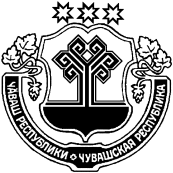 Об установлении разрешенного использования в зоне СХ-1В соответствии с Уставом Таушкасинского сельского поселения Цивильского района, в соответствии с Правилами землепользования и застройки Таушкасинского сельского поселения Цивильского района Чувашской Республики, утвержденными решением Собрания депутатов Таушкасинского сельского поселения Цивильского района Чувашской Республики от 21.10.2020 г. № ¾, администрация Таушкасинского  сельского поселения Цивильского района Чувашской Республики                                          ПОСТАНОВЛЯЕТ:Установить в территориальной зоне СХ-1, сельскохозяйственных угодий разрешенное использование «сельскохозяйственное использование» у земельного участка с кадастровым номером 21:20:080101:5, расположенного по адресу: РФ, Чувашская Республика, Цивильский район, Таушкасинское сельское поселение, д.Байгеево, ул.Средняя,  принадлежащего на праве собственности Акционерному обществу «Агрофирма «Куснар» ИНН 2107901820, ОГРН 1032137001456, юридический адрес: РФ, Чувашская Республика, Цивильский район, Таушкасинское сельское поселение, д.Таушкасы, ул.Молодежная,  зд.17А.ЧĂВАШ РЕСПУБЛИКИÇĚРПÿ РАЙОНĚЧУВАШСКАЯ РЕСПУБЛИКА ЦИВИЛЬСКИЙ РАЙОН  ТАВĂШКАССИ ЯЛ ПОСЕЛЕНИЙĚНАДМИНИСТРАЦИЙĚЙЫШĂНУ18 нарăс 2021  №10Тавăшкасси ялĕАДМИНИСТРАЦИЯ ТАУШКАСИНСКОГО СЕЛЬСКОГОПОСЕЛЕНИЯ ПОСТАНОВЛЕНИЕ18 февраля 2021   № 10деревня ТаушкасыГлава администрации Таушкасинскогосельского поселенияА.Г.Соловьев